Publicado en  el 11/08/2016 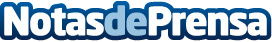 Retards i nous horaris en l'R16 de CatalunyaLa Generalitat considera insuficient la fiabilitat dels nous horaris a l'R16Datos de contacto:Nota de prensa publicada en: https://www.notasdeprensa.es/retards-i-nous-horaris-en-lr16-de-catalunya Categorias: Cataluña http://www.notasdeprensa.es